Valstybinė mokesčių inspekcija prie Lietuvos Respublikos finansų ministerijos neprieštarauja, kad Jurbarko rajono savivaldybės administracija, Lietuvos Respublikos teisės aktų nustatyta tvarka, nurašytų ir likviduotų materialųjį turtą išvardintą, 2017-07-11 d. rašte  Nr.: R4-24-1349 ,, Dėl sutikimo nurašyti valstybės turtą“.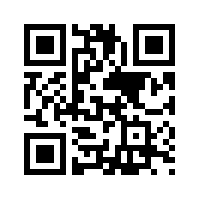 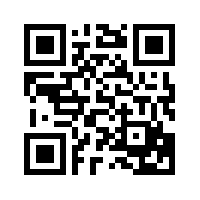 
Nerijus Mačiulevičius, tel. (8 5) 2687991, el. p. n.maciulevicius@vmi.ltJurbarko rajono savivaldybės administracijaDariaus ir Girėno g. 96 Jurbarkas LT-74187  2017-07-    Nr. (10.4-33 E) R-Jurbarko rajono savivaldybės administracijaDariaus ir Girėno g. 96 Jurbarkas LT-74187Į 2017-07-11 Nr. R4-24-1349DĖL SUTIKIMO NURAŠYTI VALSTYBĖS TURTĄDĖL SUTIKIMO NURAŠYTI VALSTYBĖS TURTĄDĖL SUTIKIMO NURAŠYTI VALSTYBĖS TURTĄViršininko pavaduotojasVygantas Ivanauskas